Рекомендации для родителейЧетыре правила закаливания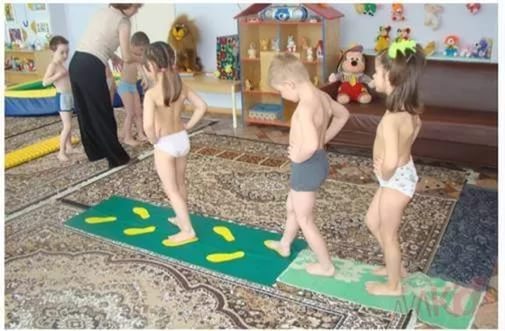 Правило 1. Соблюдайте систематичность.Ожидаемый эффект от закаливания можно получить только при ежедневных процедурах. Кроме того, вы незаметно для себя и для ребенка сформируете ежедневные ритуалы.  А поможет вам «Правило 21 дня». Суть этого правила проста: любая привычка вырабатывается в течение выполнения действия 21 день подряд без перерыва. Правило 2. Увеличивайте время выполнения процедур и силу раздражающего действия ПЛАВНО. Организм ребенка должен постепенно приспособиться к необычным для него условиям. Соблюдение постепенности сделает закаливающие процедуры  комфортными для вас и вашего малыша. Правило 3. Всегда учитывайте настроение или пожелания ребенка. Закаливайте в форме игры.Только так вам удастся достичь положительного эффекта. Если малыш недоволен, расстроен, отложите или перенесите закаливающие процедуры на другое время. От этого никто не проиграет, зато у ребенка не возникнет негативного отношения к закаливанию.Правило 4. Проводите процедуры закаливания только со здоровым ребенком.Ваш малыш должен быть здоров! Никогда не начинайте закаливать, если ребенку холодно – вы можете вызвать переохлаждение организма.  